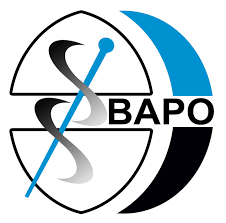 Case study templatePrinciples of the case studiesCase studies will be used as part of Prosthetists and Orthotists Day 2021 to raise the profile and impact of the professionWe are aiming for 400 to 800 words per case study and up to 3 paragraphs per sectionEach paragraph should lead to the next, telling a story from beginning to endTry to include one or more quotes Case study formatWho – who is involved in this story?  Patient, healthcare professional?  Include as much detail about each person as possibleWhat – what happened and what details do you want to share?  This could be the patient’s story to the point you met them, this could be your career progression or partnership working with other health and care professionalsWhy – why did it happen and what difference was made?  This could be the difference the professional made to the patient, or could be from the patient’s perspective of what they can now achieve with intervention from health and care professionalsWhen – when did this happen, over what period of time? Ideally share the period of time the difference was realised from the intervention of the health and care professional to provide contextWhere – where did the story take place? Which hospital, details of the patient’s story, if applicable.Case study templateWho What Why WhenWhereWord count 